Prolongement de la séance du mardi 28 avrilAire et périmètre (1). Niveau 6eExercice 1Parmi ces pièces de puzzle, identifier celles qui ont le même périmètre et celles qui ont la même aire.Exercice 2Le côté du carré ABCD mesure 1m. calculer le périmètre et l’aire du carré AKPC (dont B est le centre).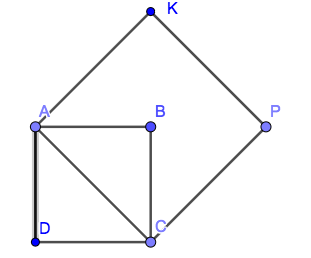 Exercice 3Calculer le périmètre et l’aire de la figure ci-dessous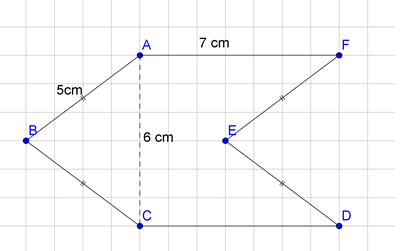 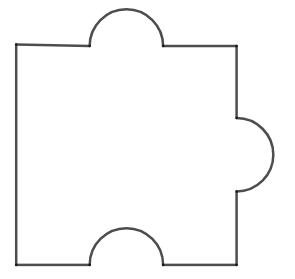 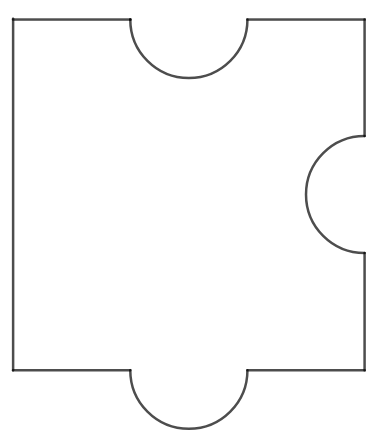 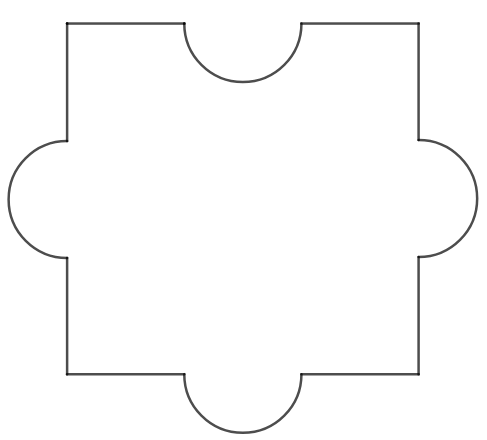 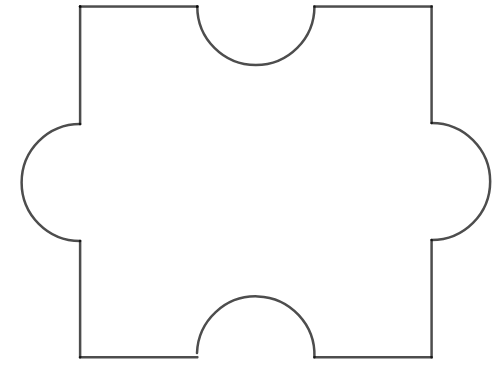 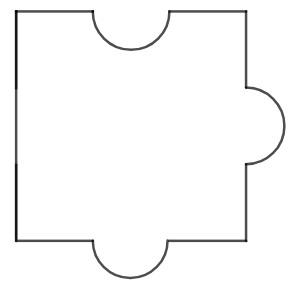 Pièce 1Pièce 2Pièce 3Pièce 4Pièce 5